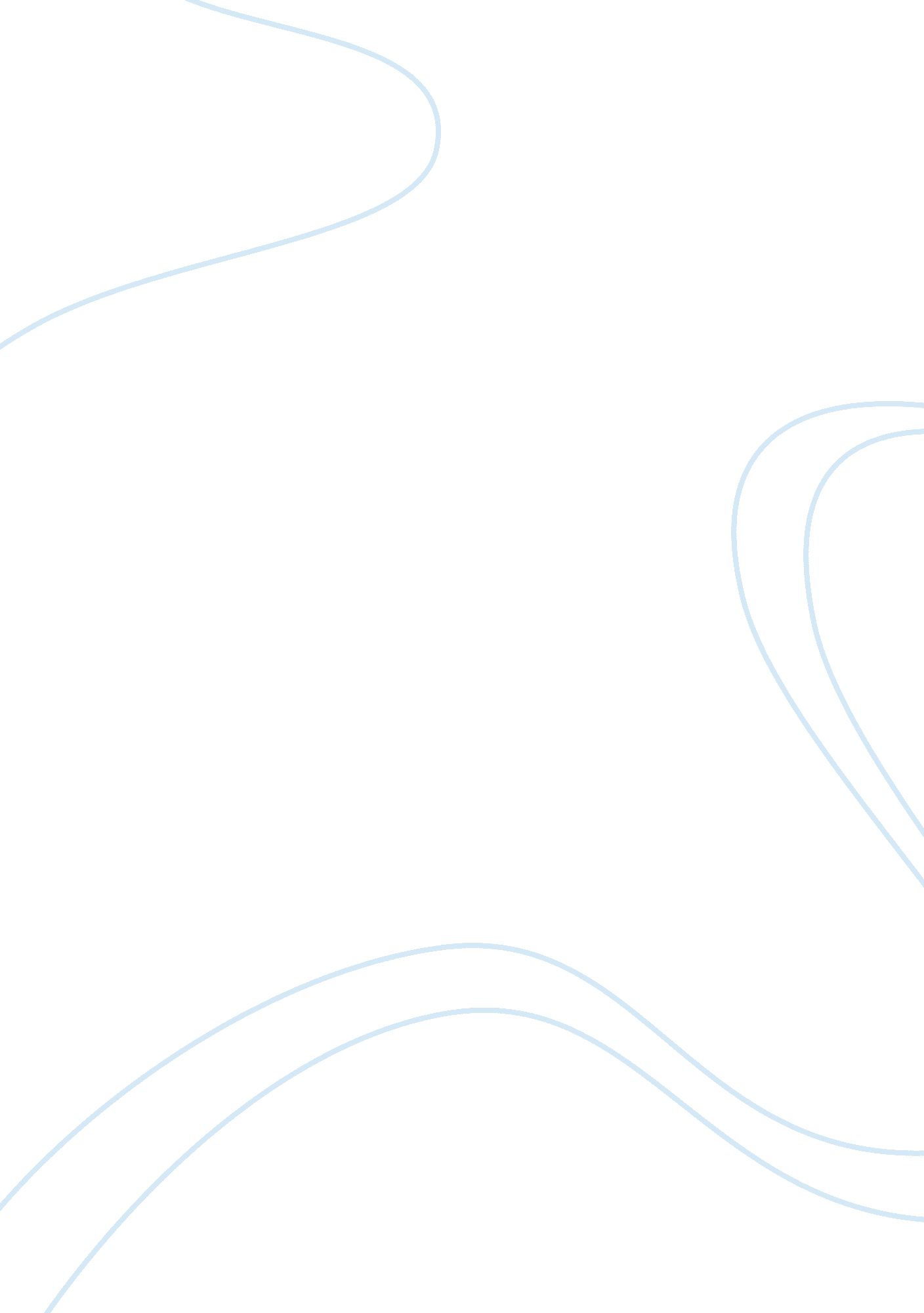 Sky is the limit essay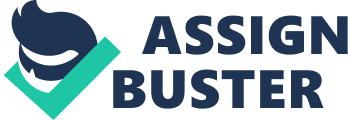 1. Motivation “ Everyone always said, “ The sky is the limit.” (Henty Cho). Pushing us to thrive in our lives so that we can achieve more, surpass, at times stumble and then rise prospered, be the best that we can be. Everybody admits that, but I declare the sky is not my limit for there are footsteps on the moon. The sky is not my limit nor is the moon. I, Ibrahim Mezher, have set my limits beyond the moon, beyond the sun, beyond what is scarce, because there is no abolishment in learning, in accumulating as much knowledge as one can get. To me, pushing myself beyond my limits is not just something that I venture to do on my own, but also something that my religion favors and deems best. My motto is “ Failure is not an option” (Kranz Book). From the time I was a kid, I was thinking about what I desired to be once I become a man. Every person around me already discovered what they desired to become. I constantly imagined I would know the answer as well, automatically as I grew up; the time passed and I still didn’t discover what I wanted, until one hot sunny day, five years ago, as I was roaming around, I saw my uncle looking at the people who work and wear black suits towards the bank in astonishment, all types of emotions crossed his face. I went to see what was so captivating, so earth shattering, that nothing could take his attention away from it, so I crossed over to where he was standing and looked up, I didn’t understand what was so majestic. I asked him. In that moment I was introduced to the world of business, from that day on, I knew what I wanted to do: business. I commenced looking around me, and each time I am more fascinated than the time before. As I spent my life in 2 different countries, I saw the enormous differences between Mediterranean and European business systems and models and I became more and more interested in finding out ways in which we, the Mediterranean, could improve our global situation through regional partnerships, global agreement, parliamentary modifications and such others ways in order to unite our countries – politically, economically and culturally. I was also beautifully interested in seeing how the legislations were correctly established, improved and adopted in the European Union model to be able to understand and learn from all the previous omissions made since Barcelona process. I am concerned by efficiently learning from all previously-made omissions towards accomplishing the sane “ accouchement” of the Euro-Mediterranean partnership. 2. Topic The Barcelona process intends logically to create original bases for the interactions among the European countries that form the European Union and 12 other EU non-members nations which are situated on the southern and eastern sides of the Mediterranean area – in the context of globalization and of profound assimilation in the European region. The thesis searches for evaluating the significance of this project, for analyzing the real causes that lead previously to its failure and for generating and creating several new grounds of research and study considered necessary for the substantiality of the project. Thus, my final proposed project has triple objective and could be summed up by the following problematic question: The Euro Mediterranean partnership: an unworkable nascence? 3. Reason to pursue this research: “ There is a rapid growth in global organizational concepts, crystallized in worldwide business philosophy, to be as effective as possible in the most efficient way. New technology involving networking information and automation influences the behavior of business and enables significant transformation”. (Business management personal statement) Thus, it requires getting the most out of “ efficiency and effectiveness in such a competitive age” which is more and more vital to succeed and excel in the business world. As a consequent, it’s undeniably a stimulating yet required “ period in both the commercial and economic world”[1] in order to convert the Euro-Mediterranean project from utopia to realism and to start profiting from the astonishing and “ healthy” results of the project. 4. Background to the research: The aim of this thesis is not to describe the Euro-Mediterranean partnership (EMP) but to analyze the main causes that lead to the project failure, a project that is no longer considered as a taboo except for the European Union. On the fifth anniversary of the Barcelona process, in a report to the Senate, Louis Pensec, noted the lack of enthusiasm generated by this initiative despite the great ambition postulated in the Barcelona declaration in 1995. Today, many voices arise in order to bring a wind of change within the euro-Mediterranean partnership and that at different degrees. The extremists severely denounce “ the criminal hypocrisy of the EU” and the “ double-faced speech of the European Union”. Thus, it is extremely necessary to consider a new modeled Euro-Mediterranean partnership. From the side of the Mediterranean countries (PTM), it is asked that the European Union to reconsider and go back over their requests and desires in order to re-evaluate the whole situation and be more attentive to the southern and eastern Mediterranean countries. On the other side, the European Union secretly understands and agrees on the urgent need of refueling the whole process which has shown a harshly failure since its first launch. The issue of this thesis is neither to give an idea about the pros and cons of the project failure nor to illustrate and superficially describe it but to deeply understand the causes of this expected failure and to figure out possible remedies to finally succeed. 5. Researched questions: Which barriers and obstacles mainly immobilize a successful nascence of the partnership between the two parties? What is to be improved? Is it really a worthful project? Would it be hard for us, the Mediterranean, guarding ourselves from identity lost? If the myth becomes a fact, will it engender more damage than good? “ Infertility solutions and treatments”, do they really exist? Are they likely to give the long-desired project’s birth? I also believe that more researched questions are to be developed while searching and collecting the necessary data. Moreover, some other questions are likely to take place in the writing phase, while developing the collected information. 6. Outline of my proposed methodology: I will use empirical studies, to include relevant and appropriate material. It would also include qualitative methods, including the analysis of interviews and surveys. 7. Bibliography As Guijuan Lin explained in his journal titled “ Higher education Research Methodology – Literature Method”, the “ literature research methodology is to read through, analyze and sort literatures in order to identify the essential attribute of materials”. Thus, the literature has to “ fully share information, conduct literature researches to grasp sources of relevant researches and scientific developments and to understand what our predecessors have achieved and the progress made by other researchers.” As a consequence, my literature is going to be assessed expansively “ ahead of the empirical stage of research and during the study research and data collection as in grounded theory”. 8. References THE EUROPEAN UNION AND THE MEDITERRANEAN – euromedi. org 1st Euro-Mediterranean Conference – euromedi. org Security: Over a decade of Euro-Mediterranean Partnership – By Dr Stephen C. Calleya The Cultural Dimension of the Euro-Mediterranean Partnership: A Critical Review of the First Decade of Intercultural Cooperation By Isabel Schafer – Isabel Schafer; Assistant Professor at the Freie Universitat Berlin, and conducted a research on EU Policy towards the Mediterranean and the Middle East. FIRST EURO-MEDITERRANEAN CONFERENCE OF FOREIGN MINISTERS Barcelona, 27-28 November 1995 Higher Education Research Methodology-Literature Method by Guijuan Lin – Xiamen Software College. Volume 2, Number 4. November 2009. Thesis Proposal Outline – Sample; University of Toronto main website http://www. socialwork. utoronto. ca/students/manuals/thesis/proposal. htm Business Management personal statement. 